	Form 1                                                                       T.C.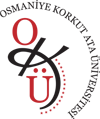                              OSMANİYE KORKUT ATA ÜNİVERSİTESİ                               Düziçi Meslek Yüksekokulu Müdürlüğü                     ……..…………………………………………... Bölümü                       ..…………………………………………........ ProgramıİŞYERİ  STAJ  EĞİTİMİ  FORMUİlgili Makama,Düziçi Meslek Yüksekokulu öğrencilerinin öğrenim süresi sonuna kadar kuruluş ve işletmelerde, zorunlu olarak staj yapması gerekmektedir. Bu nedenle aşağıda bilgileri yer alan öğrencimizin stajını 30 iş günü süresiyle işyerinizde yapmasında, göstereceğiniz ilgiye teşekkür eder çalışmalarınızda başarılar dileriz.   ÖğrencininÖğrencinin Nüfus Kayıt BilgileriÖnemli Not : (1) Bu form 3 (üç) asıl nüsha olarak hazırlanmalıdır. Ayrıca, öğrencinin bu formu   13.03.2023 – 23.06.2023                                                         Tarihleri arasında son iş günü mesai bitimine kadar ilgili bölüm sekreterliğine teslim etmesi zorunludur. Belirtilen süreler dışında gelen evraklar dikkate alınmayacaktır.  (2) 5510 sayılı kanun gereği staja başlama ve bitiş tarihi ile haftalık yapılacak staj günü işveren tarafından doldurulacak, işverenin beyanı esas alınacaktır. Beyan eksikliğinden kaynaklanan öğrenci ve işveren sorumlu olup, Üniversitemizin sorumluluğu bulunmamaktadır.    (3) İşyerine teslim edilen bu form,  staj bitiminde defterle beraber komisyona teslim edilecektir.     (4) Öğrencinin Nüfus Cüzdan FotokopisiOsmaniye Korkut Ata Üniversitesi Karacaoğlan Yerleşkesi 80000 Osmaniye T: (0 328) 825 1818  • F: (0 328) 825 0097 • www.osmaniye.edu.trAdı SoyadıAdı SoyadıAdı SoyadıAdı SoyadıÖğrencinin NoÖğrenim Yılı2022 – 2023  Bahar Yarıyılıe-posta AdresiTelefon Noİkametgâh AdresiStaj Yapılacak Yerinİşyeri Onayıİşyeri UnvanıTarih:e-posta AdresiTarih:Faaliyet AlanıTarih:Telefon NoAdresTarih:Staja Başlama TarihiTarih:Stajın Bitiş TarihiTarih:Staj SüresiTarih:Haftalık Staj Yapılacak Gün SayısıTarih:T.C. Kimlik NoİlçeN. Cüzdanı Seri No.Mahalle- KöySoyadıCilt NoAdıAile Sıra NoBaba AdıSıra NoAna AdıVerildiği Nüfus İdaresiDoğum Yeri ve TarihiVeriliş NedeniNüfusa Kayıtlı Olduğu İlVeriliş TarihiBölüm Başkanı OnayıYüksekokul OnayıBelge üzerindeki bilgilerin doğru olduğunu bildirir, staj yapacağımı Taahhüt ettiğim işyeri ile Staj evraklarının hazırlanmasını arz ederim.Öğrencinin İmzasıTarih:İmzaTarih Yukarıdaki kimlik bilgileri verilen, belirtilen tarihlerde ve iş yerinde isteğe bağlı stajını yapması uygun görülen öğrenciye ilişkin sigorta işlemleri, 5510sayılı yasaya göre, Üniversitemiz tarafından yapılmak üzere sıraya alınmıştır.İmza MühürTarih:Dul yetim aylığı alıyorum.                (     )Sigortalı olarak çalışıyorum.               (     )Yeşil kartım var.                      (    )                